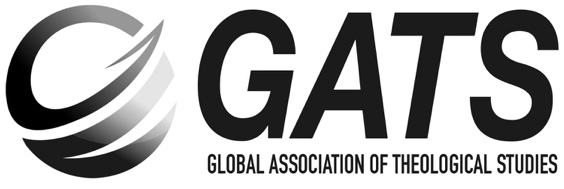 GATS CERTIFICATE OF MEMBERSHIP REQUEST FORMPlease send this form to your Regional GATS Representative for review.**For GATS Administration Use Only**CountrySchool NameLanguageof CertificateMissionary/Contact NameGATSMember Since En  Fr  SpShipping MethodShipping Address/Instructions 
 *If other than Mail PacketShipping Phone Missionary Mail Packet FedEx DHL Other: Reviewed by 
Regional GATS RepReviewed by 
Program DirectorOkay to PrintDate ReceivedDate PrintedDate Mailed